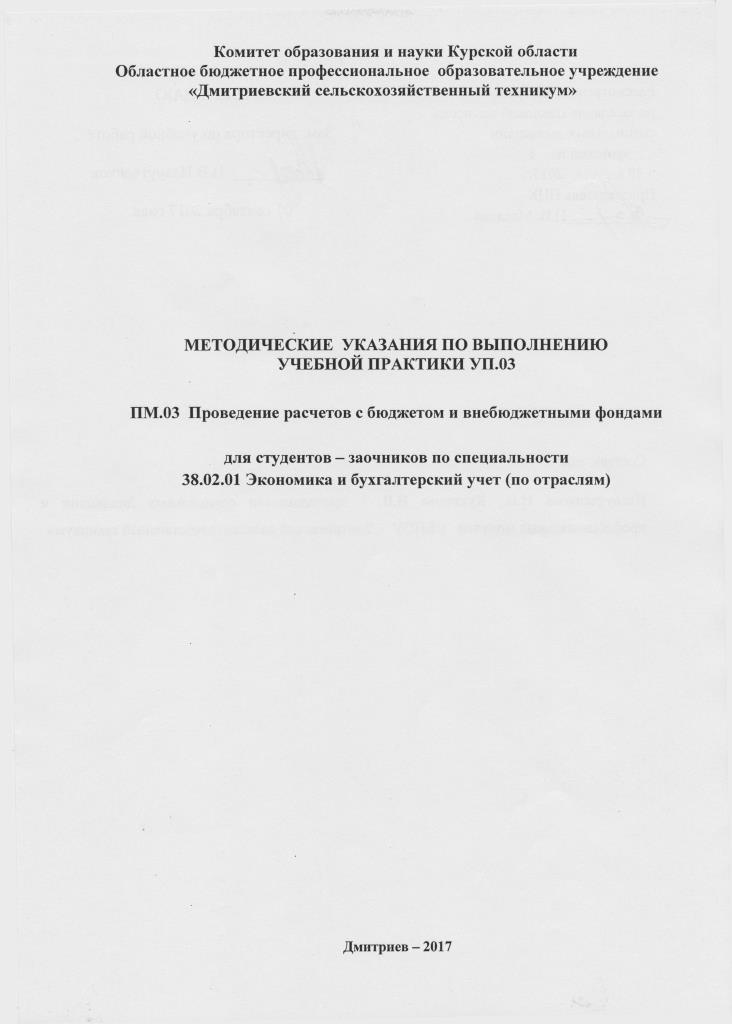 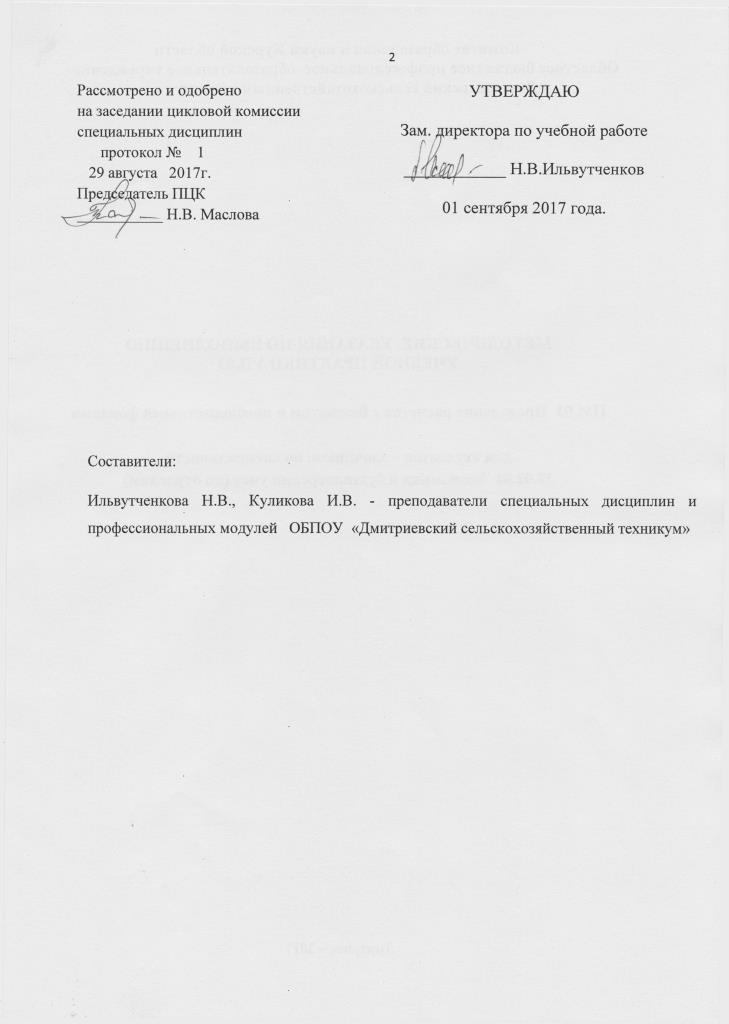 УЧЕБНАЯ ПРАКТИКА ПО ПРОФЕССИОНАЛЬНОМУ МОДУЛЮ   ПМ. 03 «Проведение расчетов с бюджетом и внебюджетными фондами»специальность 38.02.01 Экономика и бухгалтерский учет (по отраслям)По профессиональному модулю предусмотрена учебная практика.Практику необходимо выполнять самостоятельно..Продолжительность практики – 36 часов.По окончании практики студент должен уметь: - определять виды и порядок налогообложения; - ориентироваться в системе налогов Российской Федерации; - выделять элементы налогообложения; - определять источники уплаты налогов, сборов, пошлин; - оформлять бухгалтерскими проводками начисления и перечисления сумм налогов и сборов; - организовывать аналитический учет по счету 68 «Расчеты по налогам и сборам»; - заполнять платежные поручения по перечислению налогов и сборов; - выбирать для платежных поручений по видам налогов соответствующие реквизиты; - выбирать коды бюджетной классификации для определенных налогов, штрафов и пени; - пользоваться образцом заполнения платежных поручений по перечислению налогов, сборов и пошлин;- проводить учет расчетов по социальному страхованию и обеспечению; - определять объекты налогообложения для исчисления  взносов во внебюджетные фонды; - применять порядок и соблюдать сроки исчисления  взносов во внебюджетные фонды; - применять особенности зачисления сумм взносов в Фонд социального страхования Российской Федерации; - оформлять бухгалтерскими проводками начисление и перечисление сумм взносов в Пенсионный фонд Российской Федерации, Фонд социального страхованияРоссийской Федерации, Фонды обязательного медицинского страхования; - осуществлять аналитический учет по счету 69 «Расчеты по социальному страхованию»; - проводить начисление и перечисление взносов на страхование от несчастных случаев на производстве и профессиональных заболеваний;   -   использовать   средства   внебюджетных   фондов   по   направлениям, определенным законодательством; - осуществлять контроль прохождения платежных поручений по расчетно-кассовым банковским операциям с использованием выписок банка;  - заполнять платежные поручения по перечислению страховых взносов в Пенсионный фонд Российской Федерации, Фонд социального страхования Российской Федерации, Фонды обязательного медицинского страхования;  - выбирать для платежных поручений по видам страховых взносов соответствующие реквизиты; - оформлять платежные поручения по штрафам и пени внебюджетных фондов; - пользоваться образцом заполнения платежных поручений по перечислению страховых взносов во внебюджетные фонды; - заполнять данные статуса плательщика, ИНН (Индивидуального номера налогоплательщика) получателя, КПП (Кода причины постановки на учет) получателя; наименования налоговой инспекции, КБК (Кода бюджетной классификации), ОКТМО (Общероссийский классификатор территориально-муниципальных образований), основания платежа, страхового периода, номера документа, даты документа; - осуществлять контроль прохождения платежных поручений по расчетно-кассовым банковским операциям с использованием выписок банка.По завершению освоения учебной практики является овладение студентами видом профессиональной деятельности  Проведение расчетов с бюджетом и внебюджетными фондами.По завершении учебной практики студент оформляет отчет по выполнению программы практики. По результатам успешной защиты студент получает зачет.Задание № 1Тема 1.1 Изучение сущности налоговых платежей и классификация налоговЦель занятия научиться:разбираться в классификации налогов и сборов Российской Федерации;систематизировать налоги по классификационным группам.Приобретаемые умения и навыки: умение систематизировать налоги по классификационным группам.Норма времени: 2 часаОснащение рабочего места:1.Налоговый Кодекс Российской Федерации, Части 1 и 2.Литература:Налоговый Кодекс Российской Федерации, Части 1 и 2.Скворцов О.В. Налоги и налогообложение. Практикум: учебное пособие, М.: Издательский центр «Академия», 2012.http://www.nalog.ru/Консультант плюс.Содержание работы и последовательность выполнения заданий 1. Систематизировать налоги по классификационным группам.Методические указания по выполнению практического задания по систематизации налогов по основным направлениям:Для того, чтобы выполнить практическую работу необходимо знать классификацию налогов по основным направлениям.1. По способу установления: федеральные, региональные (субъектов федерации) и местные (статьи 12, 13, 14,15)2. По способу изъятия: прямые и косвенные.3. По целевому назначению: специальные и общие.4. По объектам налогообложения: с оборота, с доходов, имущественные и ресурсные.5. По субъектам налогообложения: с физических лиц, с юридических лиц, с организаций и индивидуальных предпринимателей.6. По способу зачисления в бюджет: закрепленные и нормируемые.7. По методике расчета: адресные, декларативные.ПримерХарактеристика водного налога по классификационным группам: 1. По способу установления: федеральный (статья 13  НК РФ Часть 1).2. По способу изъятия: прямой.3. По целевому назначению: общий.4. По объектам налогообложения: ресурсный.5. По субъектам налогообложения: организации и физические лица, осуществляющие особое водопользование в соответствии с законодательством РФ (статья 333.8. НК РФ , 2 часть).6. По способу зачисления в бюджет: закрепленный.7. По методике расчета: декларативный.Исходные данныеСодержание отчета:1. Название работы.2. Цель работы.3. Задание.4. Необходимые пояснения.5. Вывод по работе.Контрольные вопросы1. Как распределяются налоги по способу установления? Приведите примеры.2. Как  распределяются налоги по способу изъятия?3. Как распределяются налоги по целевому назначению?4. Поясните функцию налогов «Стимулирующая».5. Поясните функцию налогов «Контрольная».6. Что понимается под налогом? В чем  отличие  налога от сбора.7. Какие налоги считаются прямыми?8. Какие налоги считаются косвенными?9. Поясните функцию налогов «Фискальная».10. Какие налоги признаются региональными? Приведите примеры.11. Какие налоги признаются федеральными? Приведите примеры.12. Какие налоги признаются местными? Приведите примеры.Задание для отчётаВсе заполненные документы приложите к «Отчету о прохождении практики».Задание № 2Тема 2.1 Учет налога на добавленную стоимостьЦель занятия научиться:рассчитывать НДС по приобретенным, оприходованным материальным ценностям;рассчитать НДС за реализованные товары;рассчитать сумму НДС,  подлежащую уплате в бюджет;составлять корреспонденцию счетов по учету НДС.Приобретаемые умения и навыки: производить расчет налога на добавленную стоимость, подлежащего внесению в бюджет за отчетный период. Норма времени: 3 часаОснащение рабочего места:1. Налоговый Кодекс Российской Федерации, Части 1 и 2.Литература:1. Налоговый Кодекс Российской Федерации, Части 1 и 2.2. Скворцов О.В. Налоги и налогообложение. Практикум: учебное пособие, М.:    Издательский центр «Академия», 2012.3. http://www.nalog.ru/4. Консультант плюс.Содержание работы и последовательность выполнения заданий1. Произвести расчет налога на добавленную стоимость, подлежащий внесению в бюджет за отчетный период (согласно таблицы).2.Указать бухгалтерские проводки по каждой операции.Методические указания по выполнению практического задания по систематизации налогов по основным направлениям:Законодательная база: НК РФ глава 21 «Налог на добавленную стоимость»  Расчет налога на добавленную стоимость, подлежащий внесению в бюджет за отчетный период, ведется по формуле:НДС б = НДС пол. – НДС упл.,  где:НДС упл. – сумма налога, предъявленная поставщиками товаров (работ, услуг), стоимость которых относится на издержки производства и обращения;НДС пол. – Сумма налога, полученная от потребителей за реализованные товары (работы, услуги).      3.  Налогообложение НДС производится по двум основным ставкам:стандартной – 18 % и льготной 10% и двум расчетным налоговым ставкам, применяемым к налоговой базе 18%/118%; 10%/110%. Расчетные ставки применяются в случае реализации товаров, в цены которых уже включен НДС, с авансовых платежей и предварительной оплаты.      4.  Расчет НДС производится в следующем порядке:        а) рассчитать НДС по приобретенным, оприходованным материальным ценностям (материальным ресурсам, основным средствам производственного назначения, используемых для производства продукции облагаемой НДС);  -   Д68 (НДС упл.);        б) рассчитать НДС за реализованные товары  К68 (НДС пол.)        в) рассчитать сумму НДС,  подлежащую уплате в бюджет (возврату из бюджета)                                                             НДС б = К68 -  Д68Таблица.МЕТОДИЧЕСКИЕ УКАЗАНИЯ ПО ВЫПОЛНЕНИЮ ЗАДАНИЯ  (Расчет суммы НДС в бюджет)Пример 1. Определить сумму НДС необходимую уплатить в бюджет. Оформить бухгалтерские проводки по каждой операции.Исходные данные: Организация относится к сфере материального производства.Организация за текущий период произвела следующие хозяйственные операции:1. Отгружена продукция собственного производства по стандартной ставке (18%)  с НДС  в сумме  - 590000 руб.                                                                                              2. Получено денежных средств на расчетный счет – 650000 руб.3. Получено денежных средств (авансов) в счет последующей поставке продукции в сумме  (по ставке 18%)  - 135700 руб.4. Оприходовано и оплачено товарно-материальных ценностей по счетам-фактурам с учетом  НДС по ставке 18% на сумму - 354000 руб.Решение.НДС бюд.= НДС пол. – НДС упл.НДС бюд.= К 68 – Д 68Д  62 К 90  - 590000 руб. – отражена задолженность покупателей за отгруженную продукцию.Д 90 К 68  - 590000 * 18%/118% = 90000руб.- начислен НДС на отгруженную продукцию – НДС пол.2.    Операция НДС не облагается, т.к при обложение НДС существует только один метод - по отгрузке.3.    Д51 К 62 – 135700 – получен аванс на расчетный счет организации                 Д 62 К 68 – 135700 * 18%/118% = 20700 руб.- начислен НДС на аванс -  НДС пол.4.    Д10 К 60  -  354000 – 54000 = 300000 руб. – оприходованы материалы без НДС       Д19 К 60  -  354000 * 18%/ 118% = 54000 руб. – НДС по приобретенным материальным ценностям.      Д60 К 51  - 354000 руб.-  оплачен счет поставщику за материалы.       Д20 К 10  - 300000 руб. – материалы переданы в производство        Д68 К 19  -  54000 руб. - приобретенный НДС подлежит возмещению из бюджета – НДС упл. -  (НВ - налоговый вычет).НДСбюд.= 90000 + 20700 – 54000 =56700 (руб.)                              Д68   К 51 - 56700 руб. Пример 2. Определить сумму НДС необходимую уплатить в бюджет. Оформить бухгалтерские проводки по каждой операции.Исходные данные: Организация относится к сфере материального производства.Организация за текущий период произвела следующие хозяйственные операции:   1. Отгружена продукция собственного производства по стандартной ставке (18%)  с НДС  в сумме - 590000 руб.                                                                                                2. Получено денежных средств на расчетный счет- 650000 руб.  3. Получено денежных средств (авансов) в счет последующей поставке продукции в сумме  (по ставке 18%)  -  135700 руб. 4.Оприходовано и оплачено товарно-материальных ценностей по счетам-фактурам с учетом  НДС по ставке 18% на сумму -  354000 руб.  5. Приобретено оборудование для производственных целей – 452000 руб. 6.  Приобретен легковой автомобиль для непроизводственных целей - 258000 руб. 7. Зачтен аванс, полученный в счет поставки продукции - 118000 руб.                       Решение.НДС бюд.= НДС пол. – НДС упл.НДС бюд.= К 68 – Д 68Д  62 К 90  - 590000 – отражена задолженность покупателей за отгруженную продукцию.Д 90 К 68  -590000 * 18%/118%  = 90000руб.- начислен НДС на отгруженную продукцию – НДС пол.2.    Операция НДС не облагается, т.к при обложение НДС существует только один метод по отгрузке.3.    Д51 К 62 – 135700 – получен аванс на расчетный счет организации       Д 62 К 68 – 135700 * 18%/118% = 20700 - начислен НДС на аванс -  НДС пол.4.    Д10 К 60  -  354000 –54000= 300000 – оприходованы материалы без НДС       Д19 К 60  -  354000*18%/ 118%=54000 – НДС по приобретенным материальным ценностям.       Д60 К 51  - 354000 -  оплачен счет поставщику за материалы.       Д20 К 10  - 300000 – материалы переданы в производство        Д68 К 19  -  54000  - приобретенный НДС подлежит возмещению из бюджета – НДС упл. -  (НВ- налоговый вычет).5.     Д08 К60  - 452000 - 68949 = 383051 – поступило оборудование от поставщика без НДСД19 К60  - 452000 * 18%/118%=68649– отражен приобретенный НДСД60 К51 -  452000 – оплачен счет поставщика за оборудованиеД01 К08  - 383051 – поставлено оборудование на учетД68 К19 -   68949 – возмещен НДС из бюджета – НДС упл. – (НВ–налоговый вычет).6.   Д08 К60  - 258000 – 39356  = 218644 – поступило оборудование от поставщика без НДСД19 К60  - 258000 * 18%/118%= 39356 – отражен приобретенный НДСД60 К51 -  258000 – оплачен счет поставщика за оборудованиеД01 К08  - 218644 – поставлено оборудование на учет        Д99 К19 -   39356 –– налоговым вычетом не является, т.к приобретен для непроизводственных целей.7.     Д62ав. К62 деб. – 118000 - зачтет ранее полученный аванс в счет поставки продукции.        Д68  К 62ав  - 118000 * 18%/118% = 18000 - НДС пол. ( НВ – налоговый вычет)8.       НДСбюд.= 90000 + 20700 – 54000 - 68949 - 18000 = - 30249 (руб.)                     Д51 К 68 - 30249 руб.Задание 1. Определить сумму НДС необходимую уплатить в бюджет. Оформить бухгалтерские проводки по каждой операции.Исходные данные: Организация относится к сфере материального производства.Организация за текущий период произвела следующие хозяйственные операции:1. Отгружена продукция собственного производства по стандартной ставке (18%)  с НДС  в сумме - 6633000руб.                                                                                          2. Получено денежных средств на расчетный счет- 6753000руб.3. Получено денежных средств (авансов) в счет последующей поставке продукции в сумме  (по ставке 18%)  -  820000 руб.4. Оприходовано и оплачено товарно-материальных ценностей по счетам-фактурам с учетом  НДС по ставке 18% на сумму -  1500000 руб. 5. Приобретено оборудование для производственных целей – 180000руб.6.  Приобретен легковой автомобиль для непроизводственных целей    - 450000руб.7. Зачтен аванс, полученный в счет поставки продукции - 300000 руб.   Решение.Задание для отчётаВсе заполненные документы приложите к «Отчету о прохождении практики.Задание № 3.1Задание:	На основании исходных данных составить платежное поручение на перечисление в бюджет налога на добавленную стоимость (НДС).Исходные данныеСумма НДС – из задания № 2.Реквизиты организации ООО «Маяк»:3.	Реквизиты Управления федерального казначейства по Курской области (ИФНС по Центральному району г. Курска)  4.	Наименование полей в платежном поручении:Поле 18 – вид операции (платежного поручения) – 01;Поле 19 – срок платежа – значение не заполняетсяПоле 20 – назначение платежа - значение не заполняетсяПоле 21 – очередность платежа – для перечисления налогов «5»;Поле 22 – УИН - уникальный идентификатор - 0Поле 101 – статус налогоплательщика – 02 (налоговый агент);Поле 104 – КБК (код бюджетной классификации) – по НДС – _____________________________Поле 105 – код ОКТМО (общероссийский классификатор территорий муниципальных образований) – для г. Курска – 18701000;Поле 106 – код основания платежа – ТП (платежи текущего года)Поле 107 – код налогового периода – МС.03.2014;Поле 108 – показатель  «Номер документа» - 0;Поле 109 – показатель «Дата документа» (дата составления документа: налоговой декларации) – 0Поле 110 – код типа платежа – 0Поле 24 – назначение платежа – НДС за 1 квартал.Платежное поручение на перечисление налогов образца 2015 года	Подписи	Отметки банкаЗадание № 3/2Тема 2.2. Учет  акцизовЦель занятия научиться:производить расчет налоговой базы;производить расчет акциза;составлять корреспонденция счетов по начислению и перечислению налога.Приобретаемые умения и навыки: умение производить расчет акциза.Норма времени: 2 часаОснащение рабочего места:Налоговый Кодекс Российской Федерации, Части 1 и 2.Литература:Налоговый Кодекс Российской Федерации, Части первая и вторая, М.: ООО «Рид Групп», 2011.Скворцов О.В. Налоги и налогообложение. Практикум: учебное пособие, М.: Издательский центр «Академия», 2012.Федеральный Закон от 25.06.2012  № 94-ФЗ «О внесении изменений в части первую и вторую Налогового кодекса Российской Федерации и отдельные законодательные акты Российской Федерации.http://www.nalog.ru/www. consultant.ru.Содержание работы и последовательность выполнения заданийЗадание 1. Исчислите сумму акциза, подлежащего взносу в бюджет, если стоимость реализованного игристого вина в отпускных ценах – 10000000 руб., в том числе налог на добавленную стоимость – 18%.Решение:Задание 2. Определите сумму акциза и налога на добавленную стоимость к уплате в бюджет исходя из следующих данных:таможенная стоимость товара – 400000 руб. (4000 л);ставка акциза – 3 руб. 15 коп. за 1 л;ставка НДС – 18%;таможенные пошлины – 60000 руб.Решение:  Задание 3. Ликеро-водочный завод производит алкогольную продукцию с объемной долей этилового спирта 35%. За январь произведено и реализовано 230 л. Указанного подакцизного товара. Налоговая ставка- 191 руб.за 1 л.безводного этилового спирта. По приобретенному этиловому спирту уплачен акциз в сумме 1500 руб.Определите сумму акциза, подлежащую к уплате в бюджет по алкогольной продукции. Решение Задание 4.	На основании исходных данных составить платежное поручение на перечисление в бюджет суммы акциза.Исходные данныеСумма акциза – из задания № 3.Реквизиты организации ООО «Маяк»:3.	Реквизиты Управления федерального казначейства по Курской области (ИФНС по Центральному району г. Курска)  4.	Наименование полей в платежном поручении:Поле 18 – вид операции (платежного поручения) – 01;Поле 19 – срок платежа – значение не заполняетсяПоле 20 – назначение платежа - значение не заполняетсяПоле 21 – очередность платежа – для перечисления налогов «5»;Поле 22 – УИН - уникальный идентификатор - 0Поле 101 – статус налогоплательщика – 02 (налоговый агент);Поле 104 – КБК (код бюджетной классификации) – по акцизу – _____________________________Поле 105 – код ОКТМО (общероссийский классификатор территорий муниципальных образований) – для г. Курска – 18701000;Поле 106 – код основания платежа – ТП (платежи текущего года)Поле 107 – код налогового периода – МС.03.2014;Поле 108 – показатель  «Номер документа» - 0;Поле 109 – показатель «Дата документа» (дата составления документа: налоговой декларации) – 0Поле 110 – код типа платежа – 0Поле 24 – назначение платежа – НДС за 1 квартал.Платежное поручение на перечисление налогов образца 2015 года	Подписи	Отметки банкаЗадание для отчётаВсе заполненные документы приложите к «Отчету о прохождении практики».Задание № 4Тема 2.3 Учет налога на прибыль организацийЦель занятия научиться:производить расчет налоговой базы;производить расчет налога на прибыль организации;составлять корреспонденция счетов по начислению и перечислению налога.Приобретаемые умения и навыки: умение производить расчет налоговой базы и налога на прибыль организации за отчетный период.Норма времени: 3 часаОснащение рабочего места:Налоговый Кодекс Российской Федерации, Части 1 и 2.Литература:Налоговый Кодекс Российской Федерации, Части первая и вторая, М.: ООО «Рид Групп», 2011.Скворцов О.В. Налоги и налогообложение. Практикум: учебное пособие, М.: Издательский центр «Академия», 2012.Федеральный Закон от 25.06.2012  № 94-ФЗ «О внесении изменений в части первую и вторую Налогового кодекса Российской Федерации и отдельные законодательные акты Российской Федерации.http://www.nalog.ru/www. consultant.ru.Содержание работы и последовательность выполнения заданий1. Произвести расчет налоговой базы и налога на прибыль организации за отчетный период (согласно таблицы).2. Данные расчета отразить  бухгалтерскими проводками начисления и перечисления налога.Методические указания1. Законодательная база: НК РФ глава 25 «Налог на прибыль организаций»2. Прибыль организации  (По) производится по формуле:                  По = До -  Ро    где:До  - доходы организации за текущий период;Ро -  расходы организации за текущий период.                  До = Д р + Д вн       где:Др – доходы связанные с производством и реализацией;Двн. – внереализационные доходы.                 Ро =  Рр + Р вн.   где:Рр – расходы связанные с производством и реализацией;Рвн. – внереализационные расходы.3. Расчет налоговой базы производится по формуле:                   НБ = По4. Налог на прибыль рассчитывается по формуле:                  НП =  НБ * ставку5. Ставки налога на прибыль организации на 2014 год:     - в федеральный бюджет – 2,0 %     - в региональный  бюджет РФ – 18% , но не ниже 13,5%МЕТОДИЧЕСКИЕ УКАЗАНИЯ ПО ВЫПОЛНЕНИЮ ЗАДАНИЯ  (расчет суммы налога на прибыль)Пример 1. Определить сумму налога на прибыль организации.         Исходные данные: Учетной политикой организации предусмотрено определение     доходов, связанных производством и реализацией – по методу начисления (отгрузка).        Все стоимостные показатели приведены без косвенных налогов.        В данном регионе установлен налог на прибыль в размере  17%.1. В отчетном периоде отгружено продукции в сумме 168000 руб.2. На расчетный счет организации за отгруженную продукцию  поступило     - 50000 руб.3. Передано в производство материалов – 65000 руб.4. Начислена заработная плата – 30000 руб.5. Амортизационные отчисления составили 2500 руб.6. Безвозмездно поступило оборудование – 80000 руб.7. Расходы на услуги банка составили 1500 руб.8. Списана кредиторская задолженность, срок исковой давности истек - 6500 руб.9.Начислены налоги: налог на имущество организации -  3210 руб.10. Взносы во внебюджетные фонды    - сумму определить (30% от ФОТ)РешениеДо = Д реал. + Д внер  Д реал= 168000 (руб.) - (п.1)Двн = 80000руб +6500=86500 (руб.) - (п.6 + п.8) До = 168000 + 86500 = 254500 (руб.)Ро = Реал + Р вн ;Реал = Рм + Рот + Рам + Р пр = 65000+30000+2500+9000+3210=109710 (руб.)Отч вн.фонд.= 30000*30%/100% = 9000 (руб.)Рвн= 1500 руб.Ро= 109710 + 1500= 111210 (руб.)П (НБ)= До- РоП = 254500 – 111210 = 143290 (руб.) 4.  НПфед.бюд.= 143290 * 2,0%/100% = 2866 (руб.)      НПтер.бюд.=  143290 * 15%/100%  = 21494 (руб.)       Д99 К68 2866 + 21494 руб.  начислено       Д68 К51 2866 + 21494 перечислено  Пример 2. Определить сумму налога на прибыль организации.Исходные данные: Учетной политикой организации предусмотрено определение     доходов, связанных производством и реализацией – по кассовому методу.Все стоимостные показатели приведены без косвенных налогов.В данном регионе установлен налог на прибыль в размере  20%1. В отчетном периоде отгружено продукции в сумме  168000 руб. 2. На расчетный счет организации за отгруженную продукцию  поступило  450000 руб. 3. Передано в производство материалов – 165000 руб. 4. Начислена заработная плата – 60000 руб. 5. Амортизационные отчисления составили 12500 руб. 6. Прибыль прошлых лет, выявленная в отчетном периоде – 3000 руб. 7. Расходы на услуги банка составили 1500 руб. 8. Списана дебиторская задолженность, срок исковой давности истек 6500 руб. 9. Начислены налоги;  налог на имущество организации  -  3210 руб.10. Отчисления во внебюджетные фонды – сумму  определить (30% от ФОТ).Решение1. До= Д реал. + Д вн ; Дреал= 450000 (руб.) - (п.2)Двн = 3000 (руб.) - (п.6) До = 450000 + 3000 = 453000 (руб.)2.  Ро = Реал + Р вн ;Реал = Рм + Рот.+ Рам.+ Рпр = 165000 + 60000 + 12500 + 18000 + 3210 = 258710 (руб.)Отч. вн. фонд.= 60000*30%/100% = 18000(руб.)Рвн= 1500 + 6500 = 8000 (руб.)Рогр.= 258710 + 8000= 266710 (руб.)3. П (НБ)= До - РоП = 453000 – 266710 = 186290 (руб.) 4.  НП фед.бюд.= 186290 * 2,0%/100% = 3726 (руб.)      НП тер.бюд.=  186290 * 18%/100%  = 33532 (руб.)       Д99 К68 3726 + 33532  руб.  начислено       Д68 К51 3726 + 33532  руб.  перечисленоЗАДАНИЕ 1. Определить сумму налога на прибыль организации.         Исходные данные: Учетной политикой организации предусмотрено определение     доходов, связанных производством и реализацией – по методу начисления (отгрузка).        Все стоимостные показатели приведены без косвенных налогов.        В данном регионе установлен налог на прибыль в размере  20%.1. В отчетном периоде отгружено продукции в сумме 6633000 руб.2. На расчетный счет организации за отгруженную продукцию  поступило     -6753000 руб.3. Передано в производство материалов – 1500000 руб.4. Начислена заработная плата – 420000руб.5. Амортизационные отчисления составили 210000 руб.6. Безвозмездно поступило оборудование – 240000 руб.7. Расходы на услуги банка составили 1500 руб.8. Списана кредиторская задолженность, срок исковой давности истек - 20000 руб.9.Начислены налоги: налог на имущество организации -  8000руб.10. Взносы во внебюджетные фонды    - сумму определить (30% от ФОТ)-126000 руб.РешениеЗадание для отчётаВсе заполненные документы приложите к «Отчету о прохождении практики».Задание № 4.1Задание:	На основании исходных данных составить платежное поручение на перечисление в бюджет налога на прибыль организации.Исходные данныеСумма налога на прибыль – из задания № 4.Реквизиты организации ООО «Маяк»:3.	Реквизиты Управления федерального казначейства по Курской области (ИФНС по Центральному району г. Курска)  4.	Наименование полей в платежном поручении:Поле 18 – вид операции (платежного поручения) – 01;Поле 19 – срок платежа – значение не заполняетсяПоле 20 – назначение платежа - значение не заполняетсяПоле 21 – очередность платежа – для перечисления налогов «5»;Поле 22 – УИН - уникальный идентификатор - 0Поле 101 – статус налогоплательщика – 02 (налоговый агент);Поле 104 – КБК (код бюджетной классификации) – по налогу на прибыль организации – _____________________________Поле 105 – код ОКТМО (общероссийский классификатор территорий муниципальных образований) – для г. Курска – 18701000;Поле 106 – код основания платежа – ТП (платежи текущего года)Поле 107 – код налогового периода – МС.03.2014;Поле 108 – показатель  «Номер документа» - 0;Поле 109 – показатель «Дата документа» (дата составления документа: налоговой декларации) – 0Поле 110 – код типа платежа – 0Поле 24 – назначение платежа – Налог на прибыль организации за 1 квартал.Платежное поручение на перечисление налогов образца 2015 года	Подписи	Отметки банкаЗадание № 5Тема 2.3 Учет налога на доходы физических лицЦель занятия научиться:производить расчет налоговой базы;производить расчет налога на доходы физических лиц;составлять корреспонденция счетов по начислению и перечислению налога.Приобретаемые умения и навыки: умение производить расчет налоговой базы и налога на доходы физических лиц.Норма времени: 5 часовОснащение рабочего места:Налоговый Кодекс Российской Федерации, Части 1 и 2.Литература:Налоговый Кодекс Российской Федерации, Части первая и вторая, М.: ООО «Рид Групп», 2011.Скворцов О.В. Налоги и налогообложение. Практикум: учебное пособие, М.: Издательский центр «Академия», 2012.Федеральный Закон от 25.06.2012  № 94-ФЗ «О внесении изменений в части первую и вторую Налогового кодекса Российской Федерации и отдельные законодательные акты Российской Федерации.http://www.nalog.ru/www. consultant.ru.Содержание работы и последовательность выполнения заданийМетодические указания к выполнению практического задания по расчету НДФЛ1) Рассчитать совокупный доход работника за текущий месяц.      2) Рассчитать совокупный доход работника нарастающим итогом с начала года с целью определения права работника на стандартный налоговый вычет налоговый вычет.3) Рассчитать сумму стандартных налоговых вычетов на иждивенца (на ребенка).Стандартные налоговые вычеты производятся из доходов от трудовой деятельности физического лица и предоставляются в соответствии со ст. 218 НК РФ ежемесячно.- 3000 руб. – лицам, получившим лучевую болезнь вследствие Чернобыльской катастрофы;- 500 руб. – лицам, выполнявшим интернациональный долг в Афганистане;- 1400 руб. – физическим лицам, имеющим детей, на каждого ребенка в возрасте до 18 лет, а также на каждого студента, учащегося дневной формы обучения в возрасте до 24 лет до того месяца, когда  доход налогоплательщика нарастающим итогом с начала года,  не превысил 280000 руб.;4) рассчитать налоговую базу НДФЛ:НБ = Доход за текущий месяц – Налоговые ВычетыПри определении налоговой базы учитываются все доходы, полученные налогоплательщиком: - в денежной форме (заработная плата, премии, призы и подарки от компании, доходы от сдачи имущества в аренду и т.д.); - в  натуральной форме (оплата питания, отдыха, обучения, аренды жилья и т.д.); - в виде материальной выгоды (дивиденды).     5) Рассчитать сумму налога:НДФЛ = НБ  НСНалоговые ставки (статья 224 НК РФ). Действуют одна базовая ставка налога и три специальные:- 13 % - применяется к подавляющему большинству доходов и является базовой ставкой;- 9,30,35% - применяются к ограниченному перечню доходов. ПримерРассчитать сумму НДФЛ за март месяц (21 рабочий день) при условии:Уткина В.В. работает в ООО «Маяк» бухгалтером с должностным окладом 15000 руб., отработала 15 дней, за 6 (шесть) дней начислено пособие по временной нетрудоспособности в сумме 2570,50 руб. Премия к празднику 35%. Оплачены талоны на питание 70 руб. в день. Оплачен абонемент в бассейн стоимостью 1000 руб. Получила от ООО «Маяк» подарок – электрочайник стоимостью 2000 руб. Одна воспитывает  дочь 12 лет (школьница). Сумма заработной платы за январь-февраль 34540, 30 руб.Рассчитываем  совокупный доход за март:- должностной оклад = 15000   15 = 10714,29 руб.      21- пособие по временной нетрудоспособности  2570,50 руб.- премия к празднику 10714,29  0,35 = 3750 руб.- талоны на питание 70  15 = 1050 руб.Сумма совокупного дохода за март = 18084,80 руб.Рассчитываем  совокупный доход  работника нарастающим итогом за январь-март:Сумма совокупного дохода январь-март = 34540,30 + 18084,80 = 52625,10 руб.Рассчитываем сумму стандартных налоговых вычетов: на иждивенца (ребенка) – 1400 руб.Сумма стандартного налогового вычета = 1400 руб.Рассчитываем налоговую базу НДФЛ:НБ =  34540,30 – 1400 = 34526,30 руб.Рассчитываем сумму НДФЛ:НДФЛ = 34526,30  13 % = 4488 руб.Задания.Рассчитать сумму НДФЛ за март месяц (21 рабочий день).Исходные данныеЗадание 1. БОБРОВ А.С. - станочник  с часовой тарифной ставкой 96 руб., за месяц изготовил 1180 деталей,  при норме выработки за смену -  40 деталей.  Премия за выполнение задания - 35%. Оплачены  талоны на питание 130 руб. в день, оказана материальная помощь на лекарства 2500 руб. и премия к юбилею завода 1000 руб. Участник военных действий в Афганистане. Имеет сына 12 лет и платит алименты на дочь 16 лет. Сумма заработка за январь-февраль 32186,80 руб., а сумма материальной помощи за тот же период 2200 руб.Решение:Задание 2. Рассчитать сумму НДФЛ за март месяц (21 рабочий день) при условии:КОРОВКИН Ф.Д. - наладчик с часовой тарифной ставкой 100 руб., отработал 18 дней, на 3 (три) предоставлен отпуск с разрешения администрации по семейным обстоятельствам. Премия 40%. Оплачены проездные билеты до места работы на сумму 210 руб., премия к юбилею завода 1500 руб., материальная помощь на лечение 2000 руб. Участник ликвидации аварии на Чернобыльской АЭС, имеет дочь 17 лет. Сумма заработка за январь-февраль 22982 руб.Решение:Задание 3. Рассчитать сумму НДФЛ за март месяц (21 рабочий день) при условии:САМСОНОВА М.П. - кассир с должностным окладом 10000 руб. в месяц, отработала 16 дней, за 5 (пять) дней начислено пособие по временной нетрудоспособности в сумме 823,45 руб. Премия 30%. Оплачены талоны на питание 30 руб. в день. Премия к юбилею завода 500 руб., ценный подарок к празднику на сумму 1500 руб. Одна воспитывает  дочь 7 лет. Сумма заработка за январь-февраль  19054,20 руб.РешениеЗадание 4. Рассчитать сумму НДФЛ за март месяц (21 рабочий день) при условии:ТРЕТЬЯКОВ А.В. - начальник цеха с должностным окладом 20000 рублей в месяц. Отработал 18 рабочих дней. Премия 35%. С 28-ого марта предоставлен ежегодный отпуск. Сумма начисленных отпускных 25642б, 43 руб. и оказана материальная помощь к отпуску в размере  0,5 оклада. Имеет двоих несовершеннолетних детей. Сумма начисленной заработной платы за январь-февраль 23456,63 руб., а сумма материальной помощи за тот же период 1500 руб.Решение:Задание для отчётаВсе заполненные документы приложите к «Отчету о прохождении практикиЗадание № 5.1Задание:	На основании исходных данных составить платежное поручение на перечисление в бюджет налога на доходы физических лиц (НДФЛ).Исходные данныеСумма НДФЛ – из задания № 5 (сумма заданий 1, 2, 3, 4).Реквизиты организации ООО «Маяк»:3.	Реквизиты Управления федерального казначейства по Курской области (ИФНС по Центральному району г. Курска) 4.	Наименование полей в платежном поручении:Поле 18 – вид операции (платежного поручения) – 01;Поле 19 – срок платежа – значение не заполняетсяПоле 20 – назначение платежа - значение не заполняетсяПоле 21 – очередность платежа – для перечисления налогов «5»;Поле 22 – УИН - уникальный идентификатор - 0Поле 101 – статус налогоплательщика – 02 (налоговый агент);Поле 104 – КБК (код бюджетной классификации) – по НДФЛ – _____________________________Поле 105 – код ОКТМО (общероссийский классификатор территорий муниципальных образований) – для г. Курска – 18701000;Поле 106 – код основания платежа – ТП (платежи текущего года)Поле 107 – код налогового периода – МС.03.2014;Поле 108 – показатель  «Номер документа» - 0;Поле 109 – показатель «Дата документа» (дата составления документа: налоговой декларации) – 0Поле 110 – код типа платежа – 0Поле 24 – назначение платежа – Налог на прибыль организации за 1 кварталПлатежное поручение на перечисление налогов образца 2015 года	Подписи	Отметки банкаЗадание № 6Тема 2.5. Учет природно-ресурсных платежей: налога на добычу полезных ископаемых, водного налога, сборов за пользование объектами животного мира и за пользование объектами водных биологических ресурсовЦель занятия научиться:производить расчет налоговой базы;производить расчет налога на добычу полезных ископаемых, водного налога, сборов за пользование объектами животного мира и за пользование объектами водных биологических ресурсов;составлять корреспонденция счетов по начислению и перечислению налога.Приобретаемые умения и навыки: умение производить расчет налоговой базы и налога  на добычу полезных ископаемых, водного налога, сборов за пользование объектами животного мира и за пользование объектами водных биологических ресурсов.Норма времени: 1 часОснащение рабочего места:Налоговый Кодекс Российской Федерации, Части 1 и 2.Содержание работы и последовательность выполнения заданийЗадание 1. Предприятием в отчетном периоде было добыто 1000 т минеральной воды. В том же периоде было реализовано 200 т по цене 4,5 руб. за 1 т, 500 т по цене 4 руб. за 1 т.Дайте оценку стоимости 1 т добытой минеральной воды, определите общую стоимость добытого полезного ископаемого, рассчитайте сумму налога, укажите срок представления налоговой декларации и срок уплаты налога.РешениеЗадание 2. Организация находится в Северо-Западном экономическом районе и использует для технологических нужд поверхностные воды реки Невы, имеет лицензию на водопользование. В IV квартале  объем забранной воды составил 36000 куб. м, в том числе 6000 куб. м сверх лимита.Определите сумму водного налога, которую нужно уплатить организации.Решение:Задание 3. Организация получила разрешение на рыбный промысел на три месяца на два вида водных биологических ресурсов Дальневосточного бассейна: треску (100 т) и морского окуня (150 т).Ставка сбора по треске – 3000 руб. за 1 т, по морскому окуню – 1500 руб. за 1 т.Определите:- сумму сбора за право вылова трески и морского окуня;- сумму разового сбора;- сумму ежемесячного платежа.Решение:Задание № 7Тема 2.6. Учет государственной пошлиныЦель занятия научиться:производить расчет государственной пошлины;составлять корреспонденция счетов по начислению и перечислению государственной пошлины. Приобретаемые умения и навыки: умение производить расчет государственной пошлины.Норма времени: 1 часОснащение рабочего места:Налоговый Кодекс Российской Федерации, Части 1 и 2.Литература:Налоговый Кодекс Российской Федерации, Части первая и вторая, М.: ООО «Рид Групп», 2011.Скворцов О.В. Налоги и налогообложение. Практикум: учебное пособие, М.: Издательский центр «Академия», 2012.Федеральный Закон от 25.06.2012  № 94-ФЗ «О внесении изменений в части первую и вторую Налогового кодекса Российской Федерации и отдельные законодательные акты Российской Федерации.http://www.nalog.ru/www. consultant.ru.Содержание работы и последовательность выполнения заданийЗадание 1. Предприятие подало в арбитражный суд исковое заявление имущественного характера на сумму иска 1 200 000 руб. Кто и в каком размере заплатит государственную пошлину, если решение суда будет в пользу предприятия?Решение:Задание 2. Организация в течение месяца обратилась в соответствующие инстанции за совершением юридически значимых действий:а) за государственной регистрацией юридического лица;б) удостоверением учредительных документов и одной их копии;в) свидетельством подлинности подписи на документах.Государственную пошлину какой суммы заплатит организация и как в бухгалтерском учете будут отражены указанные затраты?Решение:Задание № 8Тема 3.1 Учет налога на имущество организацийЦель занятия научиться:производить расчет налоговой базы;производить расчет налога на имущество организаций;составлять корреспонденция счетов по начислению и перечислению налога.Приобретаемые умения и навыки: умение производить расчет налоговой базы и налога на имущество организаций.Норма времени: 2 часаОснащение рабочего места:Налоговый Кодекс Российской Федерации, Части 1 и 2.Литература:Налоговый Кодекс Российской Федерации, Части первая и вторая, М.: ООО «Рид Групп», 2011.Скворцов О.В. Налоги и налогообложение. Практикум: учебное пособие, М.: Издательский центр «Академия», 2012.Федеральный Закон от 25.06.2012  № 94-ФЗ «О внесении изменений в части первую и вторую Налогового кодекса Российской Федерации и отдельные законодательные акты Российской Федерации.http://www.nalog.ru/www. consultant.ru.Содержание работы и последовательность выполнения заданийМетодические указания к выполнению практического задания по расчету налога на имущество организаций:    Налоговая база на имущество организаций равна = Средняя стоимость имущества за налоговый (отчетный период).Налог на имущество организаций можно рассчитывать двумя способами.1 способ – расчет налога на имущество организаций за год.1) Расчет налоговой базы.При определении налоговой базы имущество учитывается по его остаточной стоимости:Средняя стоимость = ОС01.01 + ОС01.02 + ОС01.03 + ОС01.04 + ОС01.05 + ОС01.06 + ОС01.07 + ОС01.08 + ОС01.09 + ОС01.10 + ОС01.11 + ОС01.12 + ОС01.01 от след. года12 + 12) Расчет налога на имущество организаций за год:Н им. за год = СС имущества за год  2,2%2 способ – расчет налога на имущество организаций авансовыми платежами.1) Средняя стоимость имущества за квартал = ОС01.01 + ОС01.02 + ОС01.03 + ОС01.04        3 + 1Н им. за квартал = Ср имущ.  Налоговая ставкаАвансовый платеж1 = Н имущество за квартал              42) Сред. с-сть имущества за полугодие = ОС01.01 + ОС01.02 + ОС01.03 + ОС01.04 + ОС01.05 + ОС01.06 + ОС01.076 + 1Н им. за полугодие = СС имущества за полугодие  2,2%Авансовый платеж2 = Н имущество за полугодие       43) Средняя стоимость имущества за 9 месяцев = ОС01.01 + ОС01.02 + ОС01.03 + ОС01.04 + …+ ОС01.10             9 + 1Н им. за 9 месяцев = СС имущества за 9 месяцев  2,2%Авансовый платеж3 = Н имущество за 9 месяцев44) Средняя стоимость имущества за год = ОС01.01 + ОС01.02 + ОС01.03 + ОС01.04 + … + ОС01.01 след. год12 + 1Н им. за год = СС имущества за год  2,2%Авансовый платеж4 = Н имущество за год – А1 – А2 – А3Бухгалтерские проводки по начислению и перечислению налога на имущество       Д 91    К 68   начислено       Д68     К 51   перечисленоПример. Рассчитать сумму налога на имущество организаций  и авансовый платеж за 1 квартал и первое полугодие.Остаточная стоимость имущества  ООО «Маяк»:На 01 января – 6230100 руб.;На 01 февраля – 7210000 руб.;На 01 марта – 7189900 руб.;На 01 апреля – 7169800 руб.;На 01 мая – 7299700 руб.;На 01 июня – 7275600 руб.;На 01 июля – 7251500 руб.За 1 квартал:Средняя стоимость имущества за квартал = 6230100 + 7210000+ 7189900 + 7169800  = 6949950 руб.3 + 1Н им. за квартал =  6949950  2,2 % =  152899 руб.Авансовый платеж1 = 152899   =  38225 руб.                                                             4За первое полугодие:Средняя ст-сть имущ. за первое полугодие = 6230100 + 7210000+ 7189900 + 7169800 + 7299700+7275600+7251600 = 7089514 руб.6 + 1Н им. полугодие=  7089514  2,2 % =  155969 руб.Авансовый платеж2= 152899   =  38992 руб.                                                              4Задание 1.По исходным данным рассчитать:а) сумму налога на имущество организации за текущий год б) сумму  квартальных авансовых платежейИсходные данныеДата                      Счет 01 Основные средства                      Счет 02 Износ            1.01                                 5400900                                                        2506001.02                                 5400900                                                        2906001.03                                 5400900                                                        3406001.04                                 5409000                                                        3806001.05                                 5400900                                                        4206001.06                                 4800700                                                        3007001.07                                 4800700                                                        3357001.08                                 4800700                                                        3707001.09                                 6800300                                                        4502001.10                                 6800300                                                        5102001.11                                 6800300                                                        5702001.12                                 6800300                                                        6302001.01                                 6800300                                                        690200Решение:Задание 2. Рассчитать сумму налога на имущество организаций и сумму авансового платежа во 2-м квартале текущего года при условии, что стоимость налогооблагаемого имущества составила: на 01.01 - 853090 руб.; на 01.02 – 890500 руб.; на 01.03 – 875460 руб.; на 01.04 – 1234600 руб.; на 01.05 – 1200350; на 01.06 – 1170600 руб.; на  01.07 – 1113900 руб.Решение:Задание 3. 1. Рассчитать суммы авансовых платежей по налогу на имущество организаций за I, II, III кварталы.Рассчитать сумму платежа по налогу на имущество организаций за год.Средняя стоимость имущества ООО «Маяк», облагаемого налогом на имущество организаций, составляет, тыс. руб.:Решение:      Контрольные вопросы Кто является плательщиком налога на имущество организаций?Что является объектом налогообложения налога на имущество организаций?Укажите налоговый период налога на имущество организаций.Как рассчитывается среднегодовая стоимость имущества?Укажите льготы по налогу на имущество.Укажите  порядок расчета авансовых платежей  по налогу на имущество организаций.7.Укажите сроки уплаты налога на имущество организаций.8.Что является налоговой базой по налогу на имущество организаций?Укажите  налоговую ставку налога на имущество организаций.Задание для отчётаВсе заполненные документы приложите к «Отчету о прохождении практикиЗадание № 8/1Задание:	На основании исходных данных составить платежное поручение на перечисление в бюджет налога на имущество организации.Исходные данныеСумма налога – из задания № 8.Реквизиты организации ООО «Маяк»:3.	Реквизиты Управления федерального казначейства по Курской области (ИФНС по Центральному району г. Курска)  4.	Наименование полей в платежном поручении:Поле 18 – вид операции (платежного поручения) – 01;Поле 19 – срок платежа – значение не заполняетсяПоле 20 – назначение платежа - значение не заполняетсяПоле 21 – очередность платежа – для перечисления налогов «5»;Поле 22 – УИН - уникальный идентификатор - 0Поле 101 – статус налогоплательщика – 02 (налоговый агент);Поле 104 – КБК (код бюджетной классификации) – по налогу на имущество организации – _____________________________Поле 105 – код ОКТМО (общероссийский классификатор территорий муниципальных образований) – для г. Курска – 18701000;Поле 106 – код основания платежа – ТП (платежи текущего года)Поле 107 – код налогового периода – МС.03.2014;Поле 108 – показатель  «Номер документа» - 0;Поле 109 – показатель «Дата документа» (дата составления документа: налоговой декларации) – 0Поле 110 – код типа платежа – 0Поле 24 – назначение платежа – Налог на имущество организации за 1 кварталПлатежное поручение на перечисление налогов образца 2015 года	Подписи	Отметки банкаЗадание № 9Тема 3.2. Учет транспортного налога и налога на игорный бизнесЦель занятия научиться:производить расчет налоговой базы;производить расчет налога;составлять корреспонденция счетов по начислению и перечислению налога.Приобретаемые умения и навыки: умение производить расчет налоговой базы и транспортного налога.Норма времени: 2 часаОснащение рабочего места:Налоговый Кодекс Российской Федерации, Части 1 и 2.Содержание работы и последовательность выполнения заданийЗадание 1.  Определите суммарную мощность л.с., рассчитайте  годовую сумму транспортного налога  и сумму налога за кварталЗадание 2.  Организация занимается предпринимательской деятельностью в сфере игорного бизнеса. По состоянию на 1 апреля 2014 г. введены в действие 50 игровых автоматов и 10 игровых столов (по 3 игровых поля на каждом столе). Ставка налога на объекты налогообложения установлена соответственно 7500 и 125000 руб. 13 апреля в налоговый орган подано заявление о снятии двух автоматов с регистрации. 25 апреля вновь подано заявление в налоговый орган об установке двух игровых столов (имеющих 4 игровых поля).Для исчисления налога на игорный бизнес за апрель 2014 г. необходимо руководствоваться ст. 370 НК РФ.Определите сумму игорного налога, причитающуюся к уплате в бюджет за апрель месяцРешение:Задание № 9/1Задание:	На основании исходных данных составить платежное поручение на перечисление в бюджет транспортного налога.Исходные данные1. Сумма налога – из задания № 9.2.Реквизиты организации ООО «Маяк»:3.	Реквизиты Управления федерального казначейства по Курской области (ИФНС по Центральному району г. Курска)  4.	Наименование полей в платежном поручении:Поле 18 – вид операции (платежного поручения) – 01;Поле 19 – срок платежа – значение не заполняетсяПоле 20 – назначение платежа - значение не заполняетсяПоле 21 – очередность платежа – для перечисления налогов «5»;Поле 22 – УИН - уникальный идентификатор - 0Поле 101 – статус налогоплательщика – 02 (налоговый агент);Поле 104 – КБК (код бюджетной классификации) – по транспортному налогу – _____________________________Поле 105 – код ОКТМО (общероссийский классификатор территорий муниципальных образований) – для г. Курска – 18701000;Поле 106 – код основания платежа – ТП (платежи текущего года)Поле 107 – код налогового периода – МС.03.2014;Поле 108 – показатель  «Номер документа» - 0;Поле 109 – показатель «Дата документа» (дата составления документа: налоговой декларации) – 0Поле 110 – код типа платежа – 0Поле 24 – назначение платежа – Сумма транспортного налога.Платежное поручение на перечисление налогов образца 2015  года	Подписи	Отметки банкаЗадание № 10Тема 4.1. Учет налога на имущество физических лицЦель занятия научиться:производить расчет налоговой базы;производить расчет налога.Приобретаемые умения и навыки: умение производить расчет налоговой базы и налога на имущество физических лиц.Норма времени: 1 часОснащение рабочего места:Налоговый Кодекс Российской Федерации, Части 1 и 2.Литература:Налоговый Кодекс Российской Федерации, Части первая и вторая, М.: ООО «Рид Групп», 2011.Скворцов О.В. Налоги и налогообложение. Практикум: учебное пособие, М.: Издательский центр «Академия», 2012.Федеральный Закон от 25.06.2012  № 94-ФЗ «О внесении изменений в части первую и вторую Налогового кодекса Российской Федерации и отдельные законодательные акты Российской Федерации.http://www.nalog.ru/www. consultant.ru.Содержание работы и последовательность выполнения заданийЗадание 1. Рассчитайте сумму налога на имущество за текущий год, которую выплатит гражданин, имеющий в собственности имущество, инвентаризационная стоимость которого:Ставки налога, установленные органами муниципальной власти, - максимальные.Задание 2. Семья из трех человек (отец, мать и взрослая дочь) владеет квартирой на условиях долевой собственности, доля каждого составляет 1/3. Отец является пенсионером. Инвентаризационная стоимость квартиры – 1900000 руб. Ставка налога – 0,3%. Определите суммы налога на имущество физических лиц по каждому собственнику.1) Мать 2) Дочь 3) Отец Задание № 11Тема 4.2. Учет земельного налогаЦель занятия научиться:1.производить расчет налоговой базы;2.производить расчет земельного налога;3.составлять корреспонденция счетов по начислению и перечислению налога.Приобретаемые умения и навыки: умение производить расчет налоговой базы и земельного налога.Норма времени: 1 часОснащение рабочего места:Налоговый Кодекс Российской Федерации, Части 1 и 2.Литература:Налоговый Кодекс Российской Федерации, Части первая и вторая, М.: ООО «Рид Групп», 2011.Федеральный Закон от 25.06.2012  № 94-ФЗ «О внесении изменений в части первую и вторую Налогового кодекса Российской Федерации и отдельные законодательные акты Российской Федерации.http://www.nalog.ru/www. consultant.ru.Содержание работы и последовательность выполнения заданийЗадание 1. ООО «Маяк» принадлежит участок земли, его кадастровая стоимость на 1 января отчетного года составляет 2 500 000 руб. Участок относится к производственным землям, расположенным в пределах поселений.На нем расположено спортивное сооружение, которое занимает 10% площади. От местных властей предоставлена льгота - участки под спортивными объектами не облагаются земельным налогом, если используются по целевому назначению.В августе ООО «Маяк» теряет право на льготу, перестав использовать спортивное сооружение по целевому назначению.Авансовые платежи по земельному налогу составили 28000 руб.Рассчитайте сумму земельного налога за год.Задание 2. Рассчитайте сумму земельного налога и заполните платежное поручение на перечисление налога, составьте необходимую корреспонденцию счетов.Задание 3:	На основании исходных данных составить платежное поручение на перечисление в бюджет земельного налога.Исходные данные1. Сумма налога – из задания № 2.2.Реквизиты организации ООО «Маяк»:3.	Реквизиты Управления федерального казначейства по Курской области (ИФНС по Центральному району г. Курска) 4.	Наименование полей в платежном поручении:Поле 18 – вид операции (платежного поручения) – 01;Поле 19 – срок платежа – значение не заполняетсяПоле 20 – назначение платежа - значение не заполняетсяПоле 21 – очередность платежа – для перечисления налогов «5»;Поле 22 – УИН - уникальный идентификатор - 0Поле 101 – статус налогоплательщика – 02 (налоговый агент);Поле 104 – КБК (код бюджетной классификации) – по земельному налогу_____________________________Поле 105 – код ОКТМО (общероссийский классификатор территорий муниципальных образований) – для г. Курска – 18701000;Поле 106 – код основания платежа – ТП (платежи текущего года)Поле 107 – код налогового периода – МС.03.2014;Поле 108 – показатель  «Номер документа» - 0;Поле 109 – показатель «Дата документа» (дата составления документа: налоговой декларации) – 0Поле 110 – код типа платежа – 0Поле 24 – назначение платежа – Сумма земельного налога.Платежное поручение на перечисление налогов образца 2015 года	Подписи	Отметки банкаЗадание № 12Тема 5.1. Учет при упрощенной системе налогообложенияЦель занятия научиться:производить расчет налоговой базы;2.        производить расчет единого налога;Приобретаемые умения и навыки: умение производить расчет единого налога.Норма времени: 1 часОснащение рабочего места:Налоговый Кодекс Российской Федерации, Части 1 и 2.Содержание работы и последовательность выполнения заданийМетодические указания к выполнению задания по расчету единого налога по упрощенной системе налогообложения для малого бизнесаРассмотрим  2 варианта расчета единого налога по упрощенной системе налогообложения для малого бизнеса.1 вариант – организация в качестве объекта налогообложения выбирает доходы, т.е. выручку без НДС.1) Рассчитываем налоговую базу по единому налогу по 1 варианту:НБ1 = Доходы (Выручка от реализации продукции, работ, услуг без учета НДС)2) Рассчитываем сумму единого налога:ЕН1 = НБ1  6% = Доходы  6%2 вариант – организация в качестве объекта налогообложения выбирает доходы, уменьшенные на величину расходов (т.е. прибыль).1) Рассчитываем налоговую базу по единому налогу по 2 варианту:НБ2 = Доходы – РасходыДоходы и расходы формируются так же, как доходы и расходы по налогу на прибыль организаций.2) Рассчитываем сумму единого налога:ЕН2 = НБ2  15% = (Доходы – Расходы)  15%Задание 1. Только что открывшаяся посредническая фирма ООО «Три слона» должна рассчитать и заплатить авансовый платеж по единому налогу за 1-ый квартал. Сумма полученных за квартал доходов – 300 тыс. рублей. Правильно оформленные и попадающие в закрытый перечень расходы составили 195 тыс. рублей или 65% от доходов (т.е. мы соблюдаем условие формулы о том, что расходы при выборе УСН Доходы минус расходы должны превышать 60%):аренда офиса - 30 тыс. руб.покупка компьютера и другой оргтехники – 40 тыс. руб.закупка канцелярских товаров - 2 тыс. руб.зарплата – 40 тыс. руб.обязательные страховые взносы– 12 тыс. руб.услуги связи и Интернета – 6 тыс. руб.расходы на содержание транспорта – 20 тыс. руб.расходы на рекламу (особенно значительные в начале деятельности) – 45 тыс. руб.рассчитайте суммы налогов за квартал по следующим вариантам:а) по упрощенной системе налогообложения, когда в качестве налоговой базы принимаются доходы;б) по упрощенной системе налогообложения, когда в качестве налоговой базы принимаются доходы, уменьшенные на величину расходов.Какой из этих вариантов наиболее выгоден предприятию?Решение:Задание № 13Тема 5.2. Учет единого налога на вмененный доход и единого сельскохозяйственного налогаЦель занятия научиться:производить расчет налоговой базы;производить расчет единого налога;Приобретаемые умения и навыки: умение производить расчет единого налога.Норма времени: 2 часаОснащение рабочего места:Налоговый Кодекс Российской Федерации, Части 1 и 2.Содержание работы и последовательность выполнения заданийМетодические указания к выполнению практического задания по расчету единого налога на вмененный доход (ЕНВД):Рассчитываем налоговую базу ЕНВД, т.е. вмененный доход (ВД):ВД = 3  N объектов  БД  К1  К2,  где- N объектов – физический показатель, характеризующий данный вид деятельности;- БД – условная месячная доходность в стоимостном выражении на единицу измерения физического показателя (руб.).Так как налоговым периодом ЕНВД является квартал, то БД (базовую доходность) необходимо умножить на 3 (в квартале 3 месяца).Для определения физического показателя и базовой доходности необходимо воспользоваться налоговым кодексом РФ, часть II, 26.3, ст. 346.29, п.3.- К1 – устанавливаемый на календарный год коэффициент-дефлятор (на . – 1,259);- К2 – корректирующий коэффициент базовой доходности (от 0,005 до 1,0).2) Рассчитываем сумму ЕНВД:                    ЕНВД = ВД  15%.Пример  1. ООО «Маяк» занимается розничной торговлей. Показатели организации за 9 месяцев составили:  -  доходы от реализации товаров (без учета НДС) – 10000000 руб.;  -  внереализационные доходы – 40000 руб.;  -  расходы на производство и реализацию товаров – 5500000 руб.Выбрать наиболее целесообразный вариант расчета единого налога по упрощенной системе налогообложения для малого бизнеса.Рассмотрим 1 вариант, если организация в качестве объекта налогообложения выбирает доходы, т.е. выручку без НДС:1) налоговая база  единого налога:НБ1 = 10040000 руб.2) сумму единого налога:ЕН1= 10040000   6% = 602400 руб.Рассмотрим 2 вариант, если  организация в качестве объекта налогообложения выбирает  доходы, уменьшенные на величину расходов (т.е. прибыль):1) налоговая база  единого налогаНБ2 = 10040000 – 5500000 = 4540000 руб.2) сумму единого налога:ЕН2= 4540000   15% = 681000 руб.Вывод: ООО «Маяк» в качестве объекта налогообложения выбирает доходы, т.к. сумма единого налога с доходов меньше,  чем с прибыли.Пример 2. Салон – парикмахерская «Золотой Локон» оказывает населению парикмахерские услуги. Количество работников парикмахерской составляет - 3 человека. Рассчитать сумму единого налога на вмененный доход. Значение коэффициентов (условные): К1 = 1,259; К2 = 0,3.1.Базовая доходность для данного вида деятельности составляет 7500 рублей на 1 работника.2.Расчет вмененного дохода:ВД = 3  3  7500 1,259  0,3 = 25495 руб.3.Расчет ЕНВД:ЕНВД= 25495  15% = 3824 руб.Задание 1. По исходным данным рассчитать  сумму единого налога на вмененный доход для магазина розничной торговли с площадью торгового зала 1605 кв. м  К2 = 0,87.1) Базовая доходность для данного вида деятельности составляет 9000 рублей на 1 работникаРешение:Задание 2. По исходным данным рассчитать сумму единого налога на вмененный доход для организации, занимающейся грузовыми автоперевозками, если количество автомобилей 15 , К2 = 0,91.1) Базовая доходность для данного вида деятельности составляет 6000 рублей на 1 работникаРешение:Задание 3. Рассчитать сумму единого налога на вмененный доход для малого предприятия, оказывающего бытовые услуги (прачечная) с численностью персонала 8 человек, К2 = 0,89.1) Базовая доходность для данного вида деятельности составляет 7500 рублей на 1 работникаРешение:Задание 4. Доходы и расходы от разведения и продажи кур составили:ЕСХН за отчетный период (полугодие) = Итого налоговая база за весь год (налоговый период) =Задание № 14Тема 6.1. Учет страховых взносов в Пенсионный фонд РФ, Фонд социального страхования РФ, Федеральный фонд обязательного медицинского страхования РФЦель занятия научиться:производить расчет налоговой базы для начисления страховых взносов во внебюджетные фонды;производить расчет страховых взносов во внебюджетные фонды;составлять необходимую корреспонденцию счетов;заполнять платежное поручение по перечислению страховых взносов во внебюджетные фонды.Приобретаемые умения и навыки: умение производить расчет страховых взносов во внебюджетные фонды.Норма времени: 7 часовОснащение рабочего места:Федеральный закон от 24.07.2009 N 212-ФЗ (ред. от 04.06.2014)
"О страховых взносах в Пенсионный фонд Российской Федерации, Фонд социального страхования Российской Федерации, Федеральный фонд обязательного медицинского страхования"
Литература:Закон от 29.11.2010г. №326-ФЗ «Об обязательном медицинском страховании в Российской Федерации». Закон от 15.12.2001г. №167-ФЗ «Об обязательном пенсионном страховании в Российской Федерации».Закон от 24.07.1998г. №125-ФЗ «Об обязательном социальном страховании от несчастных случаев на производстве и профессиональных заболеваний». Закон от 29.12.2006г. №255-ФЗ «Об обязательном социальном страховании на случай временной нетрудоспособности и в связи с материнством».Содержание работы и последовательность выполнения заданийПример 1. 1. Произвести расчет базы и отчислений во внебюджетные социальные фонды на каждого работника за отчетный период.2. Данные расчета отразить  бухгалтерскими проводками начисления и перечисления отчислений. Произвести расчет по следующим данным:                                                                                                                                                                                                                                                             Определяем базу и сумму взносов в пенсионный фонд.Б пенс.фонд=10620+2500+1500+1800+1500=17920 руб.Отч.пенс.фонд=Б пенс.фонд* Т пенс.фондОтч.пенс.фонд=17920*22/100=3942 руб.Определяем базу и сумму взносов в фонд социального страхования.Б фсс.=10620+2500+1500+1800=16420 рубПримечание: в базу фонда социального страхования не включаются  выплаты по договорам гражданско- правового характера (договор подряда, поручения).Отч.фсс=Б СС*ТссОтч. Фсс=16420*1,9%=476 руб.Определяем базу и сумму взносов в фонд обязательного медицинского страхования.Б пенс.фонд=Б фомс.= 10620+2500+1500+1800+1500=17920 руб.Отч. Фомс.= 17920*5,1/100=914 руб.Бухгалтерские проводки:Д 20,23,25,26,29 К 69/1 476 руб.– Отчисления в фонд социального страхования.Д 20,23,25,26,29 К 69/2   3942 руб.  – Отчисления в пенсионный фондД 20,23,25,26,29 К 69/3  914руб.  – Отчисления в федеральный бюджет фонда обязательного медицинского страхования.Методические указания1. Законодательная база: Федеральный закон от 24 июля 2009 года № 212-ФЗ «О страховых взносах в Пенсионный фонд РФ, Фонд социального страхования РФ, Федеральный фонд обязательного медицинского страхования и территориальные фонды обязательного медицинского страхования».2.   Отчисления страховых взносов в пенсионный фонд производится по формуле:                О пен. фонд. = Б * Т пен.ф., где:     О пен.ф. – отчисления страховых взносов в пенсионный фонд;     Б – база для отчисления страховых взносов;     Тпен.ф. -  тариф страховых взносов в пенсионный фонд.3. Отчисления страховых взносов в фонд социального страхования производится по формуле:                О фсс. = Б * Т фсс., где:     О фсс. – отчисления страховых взносов в фонд социального страхования;     Б – база для отчисления страховых взносов;     Т фсс. -  тариф страховых взносов в фонд социального страхования.4. Отчисления страховых взносов в фонд обязательного медицинского страхования производится по формуле:                О фсс. = Б * Т фомс., где:     О фомс. – отчисления страховых взносов в фонд обязательного медицинского  страхования;     Б – база для отчисления страховых взносов;5. Расчет базы для расчета страховых взносов в пенсионный фонд, фонд социального страхования, фонд обязательного медицинского        страхования производится согласно с Федеральным законом № 212-ФЗ  статья 8.Практическая часть выполнения заданияЗадача 1: Рассчитать базу и определить сумму взносов во внебюджетные фонды, которую необходимо перечислить в бюджет.  Исходные данные: на основании данных лицевой карточки работнику произведены  работодателем следующие выплаты за текущий период: 1. Заработная плата                                                            10620        2. Премия из фонда оплаты труда                                        318        3. Оплата за работу в ночное время                                     186        4. Оплата за вредные условия труда                                     283         5. Оплата листка по временной нетрудоспособности            687        6.  Произведены выплаты по договору подряда                   1250   Отразить начисление и перечисление суммы взносов во внебюджетные фонды бухгалтерскими проводками.Решение:Задание 2. 	На основании исходных данных составить платежное поручение на перечисление в ПФР Центрального района страховых взносов за март 201__ года (страховые взносы в ПФР)Сумма страховых взносов – задание 1.Реквизиты организации ООО «Маяк»:3.	Реквизиты ПФР Центрального района г. Курска:4.	Наименование полей в платежном поручении:Поле 18 – вид операции (платежного поручения) – 01;Поле 19 – срок платежа – значение не заполняетсяПоле 20 – назначение платежа - значение не заполняетсяПоле 21 – очередность платежа – для перечисления налогов «5»;Поле 22 – УИН - уникальный идентификатор - 0Поле 101 – статус налогоплательщика – 08 (юридическое лицо);Поле 104 – КБК (код бюджетной классификации) – по страховым взносам в ПФР – 392 1 02 02010 06 1000 160Поле 105 – код ОКТМО (общероссийский классификатор территорий муниципальных образований) – для г. Курска – 18701000;Поле 106 – код основания платежа – 0Поле 107 – код налогового периода – 0Поле 108 – показатель  «Номер документа» - 0;Поле 109 – показатель «Дата документа» (дата составления документа: налоговой декларации) – 0Поле 110 – код типа платежа – 0Поле 24 – назначение платежа – Страховые взносы на финансирование страховой части трудовой пенсии за март 201__ года, регистрационный номер в ПФР 044-047-000136, сумма: _____________, без НДС.           Платежное поручение на перечисление налогов образца 2015 года	Подписи	Отметки банкаЗадание для отчёта1. Все заполненные документы и учётные регистры приложите к «Отчету о прохождении практики».2. Произведите записи в «Дневник практики» о выполненной работе.Список использованных источников1. Федеральный закон «О бухгалтерском учете» № 402-ФЗ от 06.12.2011.2. Методические указания по инвентаризации имущества и финансовых обязательств, утвержденные приказом Минфина России от 16 июня 1995 г. № 49.3. Постановление Госкомстата России от 18.08.1998 № 88 «Об утверждении унифицированных форм первичной учетной документации по учету кассовых операций, по учету результатов инвентаризации».4. Положения по бухгалтерскому учету.5. Филина, Ф.Н. Инвентаризация: бухгалтерский учет и налогообложение. – М.: ГроссМедиа,      2009. – 264 с.6. Богаченко, В.М. Бухгалтерский учет: сборник задач и хозяйственных ситуаций/В.М. Богаченко, Н.А. Кириллова. – Ростов н/Д: Феникс, 2009. – 355 с.7. http://www.consultant.ru8. http://www.buhgalteria.ru9. http://sambukh.ruТРЕБОВАНИЯ К ОФОРМЛЕНИЮ ОТЧЕТА ПО ПРАКТИКЕТитульный лист оформляется на компьютере (заполнять от руки не допускается) по установленному образцу.В отчете используется сквозная нумерация страниц. Титульный лист заключается в общую нумерацию страниц, но номер страницы на нем не проставляется. Страницы нумеруются арабскими цифрами без точки в верхнем поле страницы по центру.Структура отчета: *  Титульный лист *  Задание 1 *  Задание 2 и т.д. *  ПриложенияОТЧЕТ ФОРМИРУЕТСЯ В ПЛАСТИКОВОЙ ПАПКЕ
БЕЗ КАНЦЕЛЯРСКИХ ФАЙЛОВПараметры страницы:            *   Формат – А4;            *   Поля (верхнее – 10 мм, нижнее – 10 мм, правое – 10 мм, левое – 20 мм);            *    Обязательна нумерация страниц;Оформление текста:          *    Текст должен делиться на абзацы;          *    Межстрочный интервал – 1,5;          *    Абзацный отступ (отступ первой строки) – 1,25;          *    Основной текст должен быть выровнен по ширине, заголовки – по центру;          *    Гарнитура шрифта «Таймс» - Tims New Roman;          *    Размер шрифта – для заголовка 14 пт., для основного текста 12 пт Комитет образования и науки Курской области Областное бюджетное профессиональное образовательное учреждение«Дмитриевский сельскохозяйственный техникум»ОТЧЕТПО УЧЕБНОЙ ПРАКТИКЕ УП.03ПМ.03.  Проведение расчетов с бюджетом и внебюджетными фондамиСпециальность 38.02.01 Экономика и бухгалтерский учет (по отраслям)Выполнил (а):Студент (ка) группы Б – 4.1__________________________Проверил  преподаватель:__________________________Дата проверки _____________Оценка ______________Подпись __________________г. Дмитриев, 2016НаименованиеналогаПо способу установленияПо способу изъятияПо целевому назначениюПо налого-плательщикамПо объектам налогообложенияПо способу зачисления в бюджетПо способу расчетаНДСФедераль-ныйКосвен-ныйОбщийОрганизации С доходовЗакреплен-ныеАдресныеАкцизыНДФЛНалог на прибыльНДПИГоспошлинаНалог на имущество организацийТранспортный налогЗемельный налогНалог на имущество физических лицЕНВДЕН по упрощ.системе№ п/пНаименование операцииСумма, руб.1.Отгружена продукция собственного производства по ставке 18% с НДС в сумме66330002.Получено денежных средств на расчетный счет67530003.Оприходовано и оплачено товарно-материальных ценностей по счетам-фактурам с учетом НДС по ставке 18%.Материалы переданы в производство.15000004.Приобретено оборудование для производственных целей, в т.ч. НДС 18%.1800005.Получено денежных средств (авансов) в счет последующей поставке продукции в сумме (по ставке 18%)8200006.Приобретен легковой автомобиль для непроизводственных целей, в т.ч. НДС 18%.4500007.Зачтен аванс, полученный в счет поставки продукции3000008.Списана кредиторская задолженность, срок исковой давности истек200009.Оплачены услуги банка согласно договору150010.Получено безвозмездно имущество от других организаций24000011.Размер амортизационных отчислений с начала года до конца отчетного периода21000012.Начислен налог на имущество800013.За отчетный период начислена заработная плата42000014.Взносы во внебюджетные фонды (сумму определить 30% от ФОТ)?ООО «Маяк»ООО «Маяк»ИНН4644082829КПП46401001№ расчетного счета40702810971000476601Наименование банкаКурский филиал ОАО «Промсвязьбанк», г. КурскКорреспондентский  счет30101810100000000715БИК041806715УФК по Курской области (ИФНС России по Центральному району г. Курска)УФК по Курской области (ИФНС России по Центральному району г. Курска)ИНН4644118585КПП464401001№ расчетного счета40101810300000010003Наименование банкаГРКЦ ГУ Банка России по Курской области г. КурскКорреспондентский  счет-БИК0418060010401060Поступ. в банк плат.Списано со сч. плат.(101)ПЛАТЕЖНОЕ ПОРУЧЕНИЕ № 1	ДатаВид платежаСуммапрописьюИННИННИННКППКППКППСуммаСуммаСуммаСуммаСч. №Сч. №ПлательщикПлательщикПлательщикПлательщикПлательщикПлательщикСч. №Сч. №БИКБИКСч. №Сч. №Банк плательщикаБанк плательщикаБанк плательщикаБанк плательщикаБанк плательщикаБанк плательщикаСч. №Сч. №БИКБИКСч. №Сч. №Банк получателяБанк получателяБанк получателяБанк получателяБанк получателяБанк получателяСч. №Сч. №ИННИННИННКППКППКППСч. №Сч. №Сч. №Сч. №Вид оп. (18)Вид оп. (18)Срок плат. (19)Срок плат. (19)Наз. пл.(20)Наз. пл.(20)Очер. плат. (21)Очер. плат. (21)ПолучательПолучательПолучательПолучательПолучательПолучательКод (22) УИНКод (22) УИНРез. Поле (23)Рез. Поле (23)(104)(104)(105)(105)(106)(107)(107)(108)(108)(108)(109)(109)(110)(24)(24)(24)(24)(24)(24)(24)(24)(24)(24)(24)(24)(24)Назначение платежаНазначение платежаНазначение платежаНазначение платежаНазначение платежаНазначение платежаНазначение платежаНазначение платежаНазначение платежаНазначение платежаНазначение платежаНазначение платежаНазначение платежаМ.П.                                                    ООО «Маяк»                                                    ООО «Маяк»ИНН4644082829КПП46401001№ расчетного счета40702810971000476601Наименование банкаКурский филиал ОАО «Промсвязьбанк», г. КурскКорреспондентский  счет30101810100000000715БИК041806715УФК по Курской области (ИФНС России по Центральному району г. Курска)УФК по Курской области (ИФНС России по Центральному району г. Курска)ИНН4644118585КПП464401001№ расчетного счета40101810300000010003Наименование банкаГРКЦ ГУ Банка России по Курской области г. КурскКорреспондентский  счет-БИК0418060010401060Поступ. в банк плат.Списано со сч. плат.(101)ПЛАТЕЖНОЕ ПОРУЧЕНИЕ № 2 	ДатаВид платежаСуммапрописьюИНН  ИНН  ИНН  КПП КПП КПП СуммаСуммаСуммаСуммаСч. №Сч. №ПлательщикПлательщикПлательщикПлательщикПлательщикПлательщикСч. №Сч. №БИКБИКСч. №Сч. №Банк плательщикаБанк плательщикаБанк плательщикаБанк плательщикаБанк плательщикаБанк плательщикаСч. №Сч. №БИКБИКСч. №Сч. №Банк получателяБанк получателяБанк получателяБанк получателяБанк получателяБанк получателяСч. №Сч. №ИНН  ИНН  ИНН  КПП  КПП  КПП  Сч. №Сч. №Сч. №Сч. №Вид оп. (18)Вид оп. (18)Срок плат. (19)Срок плат. (19)Наз. пл.(20)Наз. пл.(20)Очер. плат. (21)Очер. плат. (21)ПолучательПолучательПолучательПолучательПолучательПолучательКод (22) УИНКод (22) УИНРез. Поле (23)Рез. Поле (23)(104)(104)(105)(105)(106)(107)(107)(108)(108)(108)(109)(109)(110)(24)(24)(24)(24)(24)(24)(24)(24)(24)(24)(24)(24)(24)Назначение платежаНазначение платежаНазначение платежаНазначение платежаНазначение платежаНазначение платежаНазначение платежаНазначение платежаНазначение платежаНазначение платежаНазначение платежаНазначение платежаНазначение платежаМ.П.ООО «Маяк»ООО «Маяк»ИНН4644082829КПП46401001№ расчетного счета40702810971000476601Наименование банкаКурский филиал ОАО «Промсвязьбанк», г. КурскКорреспондентский  счет30101810100000000715БИК041806715УФК по Курской области (ИФНС России по Центральному району г. Курска)УФК по Курской области (ИФНС России по Центральному району г. Курска)ИНН4644118585КПП464401001№ расчетного счета40101810300000010003Наименование банкаГРКЦ ГУ Банка России по Курской области г. КурскКорреспондентский  счет-БИК0418060010401060Поступ. в банк плат.Списано со сч. плат.(101)ПЛАТЕЖНОЕ ПОРУЧЕНИЕ № 3	ДатаВид платежаСуммапрописьюИНН  ИНН  ИНН  КПП  КПП  КПП  СуммаСуммаСуммаСуммаСч. №Сч. №ПлательщикПлательщикПлательщикПлательщикПлательщикПлательщикСч. №Сч. №БИКБИКСч. №Сч. №Банк плательщикаБанк плательщикаБанк плательщикаБанк плательщикаБанк плательщикаБанк плательщикаСч. №Сч. №БИКБИКСч. №Сч. №Банк получателяБанк получателяБанк получателяБанк получателяБанк получателяБанк получателяСч. №Сч. №ИНН  ИНН  ИНН  КПП  КПП  КПП  Сч. №Сч. №Сч. №Сч. №Вид оп. (18)Вид оп. (18)Срок плат. (19)Срок плат. (19)Наз. пл.(20)Наз. пл.(20)Очер. плат. (21)Очер. плат. (21)ПолучательПолучательПолучательПолучательПолучательПолучательКод (22) УИНКод (22) УИНРез. Поле (23)Рез. Поле (23)(104)(104)(105)(105)(106)(107)(107)(108)(108)(108)(109)(109)(110),,(24)(24)(24)(24)(24)(24)(24)(24)(24)(24)(24)(24)(24)Назначение платежаНазначение платежаНазначение платежаНазначение платежаНазначение платежаНазначение платежаНазначение платежаНазначение платежаНазначение платежаНазначение платежаНазначение платежаНазначение платежаНазначение платежаМ.П.Виды доходовРазмер ставки %  Все доходы13Любые доходы, получаемые нерезидентами Российской Федерации (иностранными гражданами  и лицами без гражданства)30Стоимость любых выигрышей и призов, получаемых в проводимых конкурсах, играх и других мероприятиях в целях рекламы товаров, работ, услуг35Дивиденды9ООО «Маяк»ООО «Маяк»ИНН4644082829КПП46401001№ расчетного счета40702810971000476601Наименование банкаКурский филиал ОАО «Промсвязьбанк», г. КурскКорреспондентский  счет30101810100000000715БИК041806715УФК по Курской области (ИФНС России по Центральному району г. Курска)УФК по Курской области (ИФНС России по Центральному району г. Курска)ИНН4644118585КПП464401001№ расчетного счета40101810300000010003Наименование банкаГРКЦ ГУ Банка России по Курской области г. КурскКорреспондентский  счет-БИК0418060010401060Поступ. в банк плат.Списано со сч. плат.(101)ПЛАТЕЖНОЕ ПОРУЧЕНИЕ № 4	ДатаВид платежаСуммапрописьюИНН  ИНН  ИНН  КПП  КПП  КПП  СуммаСуммаСуммаСуммаСч. №Сч. №ПлательщикПлательщикПлательщикПлательщикПлательщикПлательщикСч. №Сч. №БИКБИКСч. №Сч. №Банк плательщикаБанк плательщикаБанк плательщикаБанк плательщикаБанк плательщикаБанк плательщикаСч. №Сч. №БИКБИКСч. №Сч. №Банк получателяБанк получателяБанк получателяБанк получателяБанк получателяБанк получателяСч. №Сч. №ИНН  ИНН  ИНН  КПП  КПП  КПП  Сч. №Сч. №Сч. №Сч. №Вид оп. (18)Вид оп. (18)Срок плат. (19)Срок плат. (19)Наз. пл.(20)Наз. пл.(20)Очер. плат. (21)Очер. плат. (21)ПолучательПолучательПолучательПолучательПолучательПолучательКод (22) УИНКод (22) УИНРез. Поле (23)Рез. Поле (23)(104)(104)(105)(105)(106)(107)(107)(108)(108)(108)(109)(109)(110)(24)(24)(24)(24)(24)(24)(24)(24)(24)(24)(24)(24)(24)Назначение платежаНазначение платежаНазначение платежаНазначение платежаНазначение платежаНазначение платежаНазначение платежаНазначение платежаНазначение платежаНазначение платежаНазначение платежаНазначение платежаНазначение платежаМ.П.I кварталII кварталIII кварталгодСредняя стоимость1700180024002200ООО «Маяк»ООО «Маяк»ИНН4644082829КПП46401001№ расчетного счета40702810971000476601Наименование банкаКурский филиал ОАО «Промсвязьбанк», г. КурскКорреспондентский  счет30101810100000000715БИК041806715УФК по Курской области (ИФНС России по Центральному району г. Курска)УФК по Курской области (ИФНС России по Центральному району г. Курска)ИНН4644118585КПП464401001№ расчетного счета40101810300000010003Наименование банкаГРКЦ ГУ Банка России по Курской области г. КурскКорреспондентский  счет-БИК0418060010401060Поступ. в банк плат.Списано со сч. плат.(101)ПЛАТЕЖНОЕ ПОРУЧЕНИЕ № 5	ДатаВид платежаСуммапрописьюИНН  ИНН  ИНН  КПП  КПП  КПП  СуммаСуммаСуммаСуммаСч. №Сч. №ПлательщикПлательщикПлательщикПлательщикПлательщикПлательщикСч. №Сч. №БИКБИКСч. №Сч. №Банк плательщикаБанк плательщикаБанк плательщикаБанк плательщикаБанк плательщикаБанк плательщикаСч. №Сч. №БИКБИКСч. №Сч. №Банк получателяБанк получателяБанк получателяБанк получателяБанк получателяБанк получателяСч. №Сч. №ИНН  ИНН  ИНН  КПП  КПП  КПП  Сч. №Сч. №Сч. №Сч. №Вид оп. (18)Вид оп. (18)Срок плат. (19)Срок плат. (19)Наз. пл.(20)Наз. пл.(20)Очер. плат. (21)Очер. плат. (21)ПолучательПолучательПолучательПолучательПолучательПолучательКод (22) УИНКод (22) УИНРез. Поле (23)Рез. Поле (23)(104)(104)(105)(105)(106)(107)(107)(108)(108)(108)(109)(109)(110)(24)(24)(24)(24)(24)(24)(24)(24)(24)(24)(24)(24)(24)Назначение платежаНазначение платежаНазначение платежаНазначение платежаНазначение платежаНазначение платежаНазначение платежаНазначение платежаНазначение платежаНазначение платежаНазначение платежаНазначение платежаНазначение платежаМ.П.Вид марки автотранспортного средстваРазмер годового налога с 1 л.с., руб.Мощность одного транспортного средства, л.с.Количество транспортных средствСуммарная мощность, л.с.Годовая сумма транспортного налога, руб.Сумма налога за квартал, руб.Автомобили:ЗИЛ - 45021371104ЗИЛ - 45022451863ЗИЛ - 1332572103КАМАЗ – 5511, 53205721012ГАЗ - 5220751Автокран СМК - 10451802УАЗ - 46920753Автобус ИМ - 2715251301Итогохх29ООО «Маяк»ООО «Маяк»ИНН4644082829КПП46401001№ расчетного счета40702810971000476601Наименование банкаКурский филиал ОАО «Промсвязьбанк», г. КурскКорреспондентский  счет30101810100000000715БИК041806715УФК по Курской области (ИФНС России по Центральному району г. Курска)УФК по Курской области (ИФНС России по Центральному району г. Курска)ИНН4644118585КПП464401001№ расчетного счета40101810300000010003Наименование банкаГРКЦ ГУ Банка России по Курской области г. КурскКорреспондентский  счет-БИК0418060010401060Поступ. в банк плат.Списано со сч. плат.(101)ПЛАТЕЖНОЕ ПОРУЧЕНИЕ № 6	ДатаВид платежаСуммапрописьюИНН  ИНН  ИНН  КПП  КПП  КПП  СуммаСуммаСуммаСуммаСч. №Сч. №ПлательщикПлательщикПлательщикПлательщикПлательщикПлательщикСч. №Сч. №БИКБИКСч. №Сч. №Банк плательщикаБанк плательщикаБанк плательщикаБанк плательщикаБанк плательщикаБанк плательщикаСч. №Сч. №БИКБИКСч. №Сч. №Банк получателяБанк получателяБанк получателяБанк получателяБанк получателяБанк получателяСч. №Сч. №ИНН  ИНН  ИНН  КПП  КПП  КПП  Сч. №Сч. №Сч. №Сч. №Вид оп. (18)Вид оп. (18)Срок плат. (19)Срок плат. (19)Наз. пл.(20)Наз. пл.(20)Очер. плат. (21)Очер. плат. (21)ПолучательПолучательПолучательПолучательПолучательПолучательКод (22) УИНКод (22) УИНРез. Поле (23)Рез. Поле (23)(104)(104)(105)(105)(106)(107)(107)(108)(108)(108)(109)(109)(110)(24)(24)(24)(24)(24)(24)(24)(24)(24)(24)(24)(24)(24)Назначение платежаНазначение платежаНазначение платежаНазначение платежаНазначение платежаНазначение платежаНазначение платежаНазначение платежаНазначение платежаНазначение платежаНазначение платежаНазначение платежаНазначение платежаМ.П.№Наименование имуществаИнвентаризационная стоимость имущества, руб.Ставка налога, %Сумма налога, руб.1.Приватизированная квартира1568000,0022.Садовый домик320000,000,33.Гараж 170000,000,1Итого 2058000,00хНаименование объектов налогообложенияКадастровая стоимость земельных участков, руб.Процентная доля налоговой базы, %Сумма земельного налога, руб.Земли сельскохозяйственного назначения23563149,000,3Земли, занятые под жилищным фондом13961356,000,3Земли предоставленные физическим лицам для ведения личного подсобного хозяйства7043891,000,3Прочие земли9411478,001,5Итого53979874,00хООО «Маяк»ООО «Маяк»ИНН4644082829КПП46401001№ расчетного счета40702810971000476601Наименование банкаКурский филиал ОАО «Промсвязьбанк», г. КурскКорреспондентский  счет30101810100000000715БИК041806715УФК по Курской области (ИФНС России по Центральному району г. Курска)УФК по Курской области (ИФНС России по Центральному району г. Курска)ИНН4644118585КПП464401001№ расчетного счета40101810300000010003Наименование банкаГРКЦ ГУ Банка России по Курской области г. КурскКорреспондентский  счет-БИК0418060010401060Поступ. в банк плат.Списано со сч. плат.(101)ПЛАТЕЖНОЕ ПОРУЧЕНИЕ № 7	ДатаВид платежаСуммапрописьюИНН  ИНН  ИНН  КПП  КПП  КПП  СуммаСуммаСуммаСуммаСч. №Сч. №ПлательщикПлательщикПлательщикПлательщикПлательщикПлательщикСч. №Сч. №БИКБИКСч. №Сч. №Банк плательщикаБанк плательщикаБанк плательщикаБанк плательщикаБанк плательщикаБанк плательщикаСч. №Сч. №БИКБИКСч. №Сч. №Банк получателяБанк получателяБанк получателяБанк получателяБанк получателяБанк получателяСч. №Сч. №ИНН  ИНН  ИНН  КПП  КПП  КПП  Сч. №Сч. №Сч. №Сч. №Вид оп. (18)Вид оп. (18)Срок плат. (19)Срок плат. (19)Наз. пл.(20)Наз. пл.(20)Очер. плат. (21)Очер. плат. (21)ПолучательПолучательПолучательПолучательПолучательПолучательКод (22) УИНКод (22) УИНРез. Поле (23)Рез. Поле (23)(104)(104)(105)(105)(106)(107)(107)(108)(108)(108)(109)(109)(110)(24)(24)(24)(24)(24)(24)(24)(24)(24)(24)(24)(24)(24)Назначение платежаНазначение платежаНазначение платежаНазначение платежаНазначение платежаНазначение платежаНазначение платежаНазначение платежаНазначение платежаНазначение платежаНазначение платежаНазначение платежаНазначение платежаМ.П.МесяцДоходы от продажи кур, руб.Расходы на разведение и содержание (корм и пр.), руб.январь100 00090 000февраль120 000100 000март80 00050 000апрель90 00040 000май150 00070 000июнь110 00050 000ИТОГО650000400000МесяцДоходы от продажи кур, руб.Расходы на разведение и содержание (корм и пр.), руб.июль120 000100 000август110 00090 000сентябрь70 00040 000октябрь80 00060 000ноябрь120 00080 000декабрь130 00090 000ИТОГО630000460000№ п/пВиды доходов работникаСумма, руб.1.Начислена за январь текущего года заработная плата106202.Премия из фонда оплаты труда25003.Оплата за работу в ночное время15004.Оплата за вредные условия труда18005.Оплата листка по временной нетрудоспособности8206.Произведены выплаты по договору подряда1500ООО «Маяк»ООО «Маяк»ИНН4644082829КПП46401001№ расчетного счета40702810971000476601Наименование банкаКурский филиал ОАО «Промсвязьбанк», г. Курск Корреспондентский  счет30101810100000000715БИК041806715УФК по Курской области, г. Курск (для ГУ – Отделение ПФР по Центральному району г. Курска)УФК по Курской области, г. Курск (для ГУ – Отделение ПФР по Центральному району г. Курска)ИНН3444118585КПП344401001№ расчетного счета40101810300000010041Наименование банкаГРКЦ ГУ Банка России по курской области г. КурскКорреспондентский  счет-БИК0418060010401060Поступ. в банк плат.Списано со сч. плат.(101)ПЛАТЕЖНОЕ ПОРУЧЕНИЕ № 8	ДатаВид платежаСуммапрописьюИНН  ИНН  ИНН  КПП  КПП  КПП  СуммаСуммаСуммаСуммаСч. №Сч. №ПлательщикПлательщикПлательщикПлательщикПлательщикПлательщикСч. №Сч. №БИКБИКСч. №Сч. №Банк плательщикаБанк плательщикаБанк плательщикаБанк плательщикаБанк плательщикаБанк плательщикаСч. №Сч. №БИКБИКСч. №Сч. №Банк получателяБанк получателяБанк получателяБанк получателяБанк получателяБанк получателяСч. №Сч. №ИНН  ИНН  ИНН  КПП  КПП  КПП  Сч. №Сч. №Сч. №Сч. №Вид оп. (18)Вид оп. (18)Срок плат. (19)Срок плат. (19)Наз. пл.(20)Наз. пл.(20)Очер. плат. (21)Очер. плат. (21)ПолучательПолучательПолучательПолучательПолучательПолучательКод (22) УИНКод (22) УИНРез. Поле (23)Рез. Поле (23)(104)(104)(105)(105)(106)(107)(107)(108)(108)(108)(109)(109)(110)(24)(24)(24)(24)(24)(24)(24)(24)(24)(24)(24)(24)(24)Назначение платежаНазначение платежаНазначение платежаНазначение платежаНазначение платежаНазначение платежаНазначение платежаНазначение платежаНазначение платежаНазначение платежаНазначение платежаНазначение платежаНазначение платежаМ.П.